Θεμα; « ΕΔΡΟΜΗ 2ΟΥ ΓΥΜΝΑΣΙΟΥ ΝΕΑΠΟΛΗΣ ΜΥΚΗΝΕΣ ΝΑΥΠΛΙΟ ΕΠΙΔΑΥΡΟΣ»ΘΕΜΑ:  Πρόσκληση υποβολής οικονομικών προσφορών 4ημερης εκπαιδευτικής επίσκεψης στο Ναύπλιο-Επίδαυρο-Μυκήνες. Σύμφωνα με την υπ’ αριθμ. 33120/ΓΔ4/28-02-2017 Υ.Α. (ΦΕΚ 681/τ.Βʼ/06-03-2017) προκηρύσσεται διαγωνισμός για τη διοργάνωση της  4ημερης Εκπαιδευτικής  Επίσκεψης μαθητών Γ΄ τάξης του 2ου Γυμνασίου Νεάπολης στο  Ναύπλιο-Επίδαυρο-Μυκήνες. Δικαίωμα συμμετοχής στο διαγωνισμό έχουν, σύμφωνα με το νόμο, μόνον ταξιδιωτικά πρακτορεία που διαθέτουν ισχύουσα άδεια λειτουργίας από τον ΕΟΤ.Στοιχεία εκδρομήςΤόπος:  Ναύπλιο- Επίδαυρο – Μυκήνες.Χρόνος: 2 – 3 – 4 – 5 Απριλίου 2020 (Πέμπτη-Παρασκευή-Σάββατο – Κυριακή )Αναχώρηση:  Από τον χώρο του σχολείου, ώρα 7:00 π.μ.Επιστροφή:  Στον χώρο του σχολείου, ώρα  10:00 μ.μΣυμμετέχοντες: 37 μαθητές (± 2) και 4 συνοδοί καθηγητές Μέσον:  Σύγχρονα λεωφορεία. Κατηγορία καταλύματος:  Ξενοδοχείο τουλάχιστον 3*. Θα συνεκτιμηθούν η σχέση ποιότητας – τιμής και τοποθεσίας.  Προτιμάται να βρίσκεται στο πολεοδομικό συγκρότημα του Ναυπλίου και η απόσταση να είναι τέτοια, ώστε να εξασφαλίζεται η δυνατότητα μετάβασης των μαθητών σε αυτό, ανά πάσα στιγμή και δευτερευόντως στο Τολό.Δωμάτια:  δίκλινα έως τρίκλινα (μαθητές) – μονόκλινα (συνοδοί καθηγητές). Διατροφή: Με πρωινό. Θα εκτιμηθούν και θα αξιολογηθούν προτάσεις του πρακτορείου όσον αφορά και ημιδιατροφή. Πρόγραμμα επισκέψεων: η εκδρομή θα έχει ως επίκεντρο την πόλη του Ναυπλίου. Είναι απαραίτητη η περιήγηση σε βασικά σημεία ιστορικού, οικολογικού και πολιτιστικού ενδιαφέροντος. Επίσκεψη Μυκήνες και Επίδαυρο. Το τελικό πρόγραμμα της εκδρομής θα διαμορφωθεί  σε συνεννόηση του πρακτορείου με την αρμόδια επιτροπή του σχολείου. Απαραίτητοι όροιΑσφάλιση Ευθύνης Διοργανωτή, σύμφωνα με την κείμενη νομοθεσία και πρόσθετη ασφάλιση με κάλυψη εξόδων σε περίπτωση ατυχήματος ή ασθένειας μαθητή ή συνοδού καθηγητή. Σύγχρονα λεωφορεία σε άρτια κατάσταση, σύμφωνα με την κείμενη νομοθεσία, διαθέσιμα καθ’ όλη τη διάρκεια της εκδρομής. Στο λεωφορείο να μην υπάρχουν διαφημίσεις που δεν συνάδουν με την σχολική ζωή. Οι οδηγοί να είναι συνεργάσιμοι και ευγενικοί.Συνοδός-ξεναγός  ορισμένος από το πρακτορείο καθ’ όλη τη διάρκεια της εκδρομής, ο οποίος να διαφυλάσσει τα συμφέροντα τoυ συμβαλλόμενου σχολείου και κατ’ επέκταση  των μαθητών.Ευελιξία στην διαμόρφωση του τελικού προγράμματος, το οποίο θα διαμορφωθεί κατά την υπογραφή της σύμβασης με το ταξιδιωτικό πρακτορείο που θα επιλεγεί. Οποιαδήποτε πρόταση για τη διαμόρφωση του προγράμματος από το πρακτορείο θα αξιολογηθεί.Οι οικονομικές προσφορές θα πρέπει:Να προσφέρουν τη συνολική τιμή της εκδρομής (με ΦΠΑ), συμπεριλαμβανομένων όλων των απαιτούμενων φόρων και τιμή ανά μαθητή. Να κατατεθούν σε κλειστούς φακέλους στο Γραφείο της Διεύθυνσης του 2ου Γυμνασίου Νεάπολης.Να συνοδεύονται από υπεύθυνη δήλωση ότι το πρακτορείο διαθέτει ειδικό σήμα λειτουργίας σε ισχύ.Η μετακίνηση μπορεί να ματαιωθεί από το Σχολείο για οποιοδήποτε λόγο.ΚΑΤΑΛΗΚΤΙΚΗ ΗΜΕΡΟΜΗΝΙΑ ΚΑΤΑΘΕΣΗΣ ΠΡΟΣΦΟΡΩΝ : ΔΕΥΤΕΡΑ 9 – 12 – 2019,  ΩΡΑ 12:00                                                                                                   Ο Δ/ΝΤΗΣ                                                               ΣΤΑΥΡΟΘΑΝΑΣΟΠΟΥΛΟΣ ΚΩΝΣΤΑΝΤΙΝΟΣ                                                                                    ΠΕ0401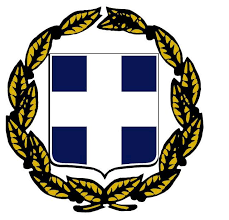 ΕΛΛΗΝΙΚΗ ΔΗΜΟΚΡΑΤΙΑ ΥΠΟΥΡΓΕΙΟ ΠΑΙΔΕΙΑΣ ΚΑΙ ΘΡΗΣΚΕΥΜΑΤΩΝΠΕΡΙΦΕΡΕΙΑΚΗ Δ/ΝΣΗ Π/ΘΜΙΑΣ & Δ/ΘΜΙΑΣ ΕΚΠ/ΣΗΣ ΚΕΝΤΡΙΚΗΣ ΜΑΚΕΔΟΝΙΑΣ Δ/ΝΣΗ Δ/ΘΜΙΑΣ ΕΚΠ/ΣΗΣ ΔΥΤΙΚΗΣ ΘΕΣΣΑΛΟΝΙΚΗΣ2ο ΓΥΜΝΑΣΙΟ ΝΕΑΠΟΛΗΣ ΘΕΣΣΑΛΟΝΙΚΗΣΕΛΛΗΝΙΚΗ ΔΗΜΟΚΡΑΤΙΑ ΥΠΟΥΡΓΕΙΟ ΠΑΙΔΕΙΑΣ ΚΑΙ ΘΡΗΣΚΕΥΜΑΤΩΝΠΕΡΙΦΕΡΕΙΑΚΗ Δ/ΝΣΗ Π/ΘΜΙΑΣ & Δ/ΘΜΙΑΣ ΕΚΠ/ΣΗΣ ΚΕΝΤΡΙΚΗΣ ΜΑΚΕΔΟΝΙΑΣ Δ/ΝΣΗ Δ/ΘΜΙΑΣ ΕΚΠ/ΣΗΣ ΔΥΤΙΚΗΣ ΘΕΣΣΑΛΟΝΙΚΗΣ2ο ΓΥΜΝΑΣΙΟ ΝΕΑΠΟΛΗΣ ΘΕΣΣΑΛΟΝΙΚΗΣΘεσσαλονίκη,Αρ. πρωτ.: 547Βαθμός προτ/τας:Προς: ΔΔΕΔΘ ΓΙΑ ΑΝΑΡΤΗΣΗ ΠΡΟΣΦΟΡΩΝ ΓΙΑ ΕΚΔΡΟΜΗ26-11-2019Ταχ. δ/νση:Τηλ. & fax:e-mail:Πληροφορίες:Στρατόπεδο Στρεμπενιώτη, Τ.Κ. 56701, Νεάπολη, Θεσσαλονίκη23106196532gymneap@sch.grΣΤΑΥΡΟΘΑΝΑΣΟΠΟΥΛΟΣ ΚΩΝΣΤΑΝΤΙΝΟΣΤαχ. δ/νση:Τηλ. & fax:e-mail:Πληροφορίες:Στρατόπεδο Στρεμπενιώτη, Τ.Κ. 56701, Νεάπολη, Θεσσαλονίκη23106196532gymneap@sch.grΣΤΑΥΡΟΘΑΝΑΣΟΠΟΥΛΟΣ ΚΩΝΣΤΑΝΤΙΝΟΣ